Representa gráficamente:y = x² +x + 11. Vértice.xv = −1/ 2     yv = (−1/ 2)² + (−1/ 2) + 1= 3/4V(−1/ 2, 3/ 4)2. Puntos de corte con el eje OX.x² + x + 1= 01² − 4 < 0       No hay puntos de corte con OX.3. Punto de corte con el eje OY.(0, 1)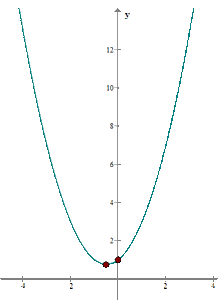 